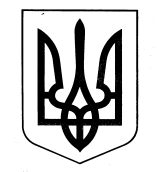 УКРАЇНАДЕПАРТАМЕНТ НАУКИ І ОСВІТИ ХАРКІВСЬКОЇ ОБЛАСНОЇ ДЕРЖАВНОЇ АДМІНІСТРАЦІЇХАРКІВСЬКЕ ОБЛАСНЕ ВИЩЕ УЧИЛИЩЕ ФІЗИЧНОЇ КУЛЬТУРИ І СПОРТУНАКАЗ16.12.2015				  	  Харків				               № 324Про створення та затвердженняскладу приймальної комісіїна 2016 рікЗгідно Положення про приймальну комісію Харківського обласного вищого училища фізичної культури і спорту та з метою організації і проведення прийому студентів до І курсу училища у 2016 роціНАКАЗУЮ: Призначити приймальну комісію у складі дванадцяти осіб, що є необхідним для прийняття рішення:Голова приймальної комісії - директор училища Попов Анатолій Михайлович;Заступник голови приймальної комісії -  заступника директора з навчально-методичної роботи Валькова Лариса Олександрівна;Відповідальний секретар приймальної комісії - методист училища Пінчук  Оксана Олексіївна;Заступник відповідального секретаря приймальної комісії – методист училища Стець Наталя Вікторівна;Члени комісії:- Христоєв С.В. – заступник директора Департаменту у справах молоді та спорту Харківської обласної державної адміністрації начальник управління у справах фізичної культури та спорту;Муратова І.Ю. – лікар училища; Лялюк Т.П. – соціальний педагог;Вовк А.В. - уповноважена особа приймальної комісії з питань прийняття та розгляду електронних заяв;Пономаренко Артем - член студентського самоврядування училища.Визначити термін повноваження приймальної комісії на 1 рік.Визначити основні завдання та обов’язки приймальної комісії на засіданні приймальної комісії, відповідно до Положення про приймальну комісію Харківського обласного вищого училища фізичної культури і спорту.Роботу приймальної комісії закінчити звітом про результати прийому студентів на навчання, який затвердити на засіданні Педагогічної ради училища у жовтні 2016 року.Контроль за виконанням даного наказу залишаю за собою.Директор училища                                                    		 А.М. ПоповВалькова, 315-06-37